		Form Approved   OMB No. 0990-0452   Exp. Date 01/20/2020Attitudes, Behaviors, and Choices StudySECTION 1: BACKGROUND INFORMATIONSECTION 2: INFORMATION, THOUGHTS, AND OPINIONSSECTION 3: HEALTH AND SEXUAL BEHAVIORSECTION 4: HEALTHCARE AND PREGNANCYSECTION 5: SMOKING, ALCOHOL, DRUG USE, AND HEALTHSECTION 6: YOUR RELATIONSHIPSFOLLOW UP SURVEYPRIVACYThank you for your help with this important study. It will help us understand what things are like for people your age today. Your answers and everything you say will be kept private. Your name will not be on the survey. Please answer all questions as well as you can.We want you to know that:1.	We hope that you will answer all the questions, but you may skip any questions you do not wish to answer.2.	The answers you give will never be identified as yours. Your responses will be combined with those of other people your age.Mathematica Policy ResearchAccording to the Paperwork Reduction Act of 1995, no persons are required to respond to a collection of information unless it displays a valid OMB control number. The valid OMB control number for this information collection is 0990-XXXX. The time required to complete this information collection is estimated to average 30 minutes per response, including the time to review instructions, search existing data resources, gather the data needed, and complete and review the information collection. If you have comments concerning the accuracy of the time estimate(s) or suggestions for improving this form, please write to:  U.S. Department of Health & Human Services, OS/OCIO/PRA, 200 Independence Ave., S.W., Suite 336-E, Washington D.C. 20201,   Attention: PRA Reports Clearance OfficerVerification 1.1:	In what month and year were you born?If BaselineEthnicity=missing1.2.	Are you Hispanic or Latino?MARK (X) ONE	Yes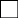 	No	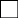 If BaselineRace=missing1.3.	What is your race?YOU MAY MARK (X) MORE THAN ONE ANSWER	American Indian or Alaska Native	Asian	Black or African American	Native Hawaiian or Other Pacific Islander	White	Other (specify)  1.4.	What grade are you currently in? (If during the summer break): If you are currently on summer break, please answer this question about the last school year.MARK (X) ONE	5th grade or below 	6th grade 	7th grade 	8th grade 	9th grade 	10th grade 	11th grade 	12th grade 	Not currently enrolled in any schoolIF NOT CURRENTLY IN SCHOOL1.5.	Do you have any of these degrees or certificates?MARK (X) ONE FOR EACH QUESTIONIF NOT CURRENTLY IN SCHOOL1.5.	Do you have any of these degrees or certificates?MARK (X) ONE FOR EACH QUESTIONIF NOT CURRENTLY IN SCHOOL1.5.	Do you have any of these degrees or certificates?MARK (X) ONE FOR EACH QUESTIONYESNOa.	A high school diploma	b.	A GED	SKIP IF 1.4 = NOT CURRENTLY ENROLLED1.6.	How often would you say you skip school?MARK (X) ONE	Never or almost never	Sometimes, but less than once a week	Not every day, but at least once a week	Daily or almost every day1.7.	How many times have you been suspended or expelled from school?MARK (X) ONE	Never	Once	More than onceSKIP IF RESPONDENT HAS DIPLOMA OR GED1.8.	How likely is it that you will graduate from high school?MARK (X) ONE 	Not at all likely	A little bit likely	Somewhat likely	Very likely1.9.	In the past 12 months, how many times have you changed where you live? MARK (X) ONE	Never	Once	Twice	Three times	Four times or more2.1.	In the past 12 months, how often did you attend any classes or sessions where the following were discussed?These classes or sessions could have been in health class at school, through a program at a community center such as the Boys Club or Girls Club, or at the YMCA.MARK (X) ONE FOR EACH QUESTION2.1.	In the past 12 months, how often did you attend any classes or sessions where the following were discussed?These classes or sessions could have been in health class at school, through a program at a community center such as the Boys Club or Girls Club, or at the YMCA.MARK (X) ONE FOR EACH QUESTION2.1.	In the past 12 months, how often did you attend any classes or sessions where the following were discussed?These classes or sessions could have been in health class at school, through a program at a community center such as the Boys Club or Girls Club, or at the YMCA.MARK (X) ONE FOR EACH QUESTION2.1.	In the past 12 months, how often did you attend any classes or sessions where the following were discussed?These classes or sessions could have been in health class at school, through a program at a community center such as the Boys Club or Girls Club, or at the YMCA.MARK (X) ONE FOR EACH QUESTION2.1.	In the past 12 months, how often did you attend any classes or sessions where the following were discussed?These classes or sessions could have been in health class at school, through a program at a community center such as the Boys Club or Girls Club, or at the YMCA.MARK (X) ONE FOR EACH QUESTION2.1.	In the past 12 months, how often did you attend any classes or sessions where the following were discussed?These classes or sessions could have been in health class at school, through a program at a community center such as the Boys Club or Girls Club, or at the YMCA.MARK (X) ONE FOR EACH QUESTIONNEVER1 – 2
TIMES3 – 5
 TIMES6 – 9
TIMES10 OR MORE TIMESa.	Relationships, dating, or marriage	b.	Abstinence from sex	c.	Methods of birth control, such as condoms, pills, the patch, the shot, the ring, IUD, or an implant.	d.	Where to get birth control	e.	Sexually transmitted diseases, also known as STDs or STIs	2.2.	How strongly do you agree or disagree with each of the following statements?MARK (X) ONE FOR EACH QUESTION2.2.	How strongly do you agree or disagree with each of the following statements?MARK (X) ONE FOR EACH QUESTION2.2.	How strongly do you agree or disagree with each of the following statements?MARK (X) ONE FOR EACH QUESTION2.2.	How strongly do you agree or disagree with each of the following statements?MARK (X) ONE FOR EACH QUESTION2.2.	How strongly do you agree or disagree with each of the following statements?MARK (X) ONE FOR EACH QUESTION2.2.	How strongly do you agree or disagree with each of the following statements?MARK (X) ONE FOR EACH QUESTIONSTRONGLY AGREEAGREENEITHER AGREE NOR DISAGREEDISAGREESTRONGLY DISAGREEa.	Having sex is a good thing for you to do at your age	b.	At your age right now, having sex would create problems	c.	At your age right now, not having sex is important for you to be safe and healthy	d.	At your age right now, it is okay for you to have sex if you use birth control, such as condoms, pills, the patch, the shot, the ring, IUD, or an implant	e.	Having sex at your age would make you less likely to graduate from high school	f.	Having sex at your age would make you less likely have the career that you are hoping for	g.	It is against your beliefs to have sex before marriage	h.	It is against your beliefs to use any form of birth control, such as condoms, pills, the patch, the shot, the ring, IUD, or an implant	2.3.	In the past 12 months, about how many times have you asked one or both of your parents/guardians questions about sex?TIMES2.4.	How comfortable are you talking to your parents/guardians about sex? Please answer for the parent/guardian whom you feel most comfortable talking to.MARK (X) ONE	I don’t feel comfortable talking to my parents/guardians about sex	Somewhat comfortable	Comfortable 	Very comfortable2.5a.	Sometimes people don’t want to have sex but have difficulty saying “no.” If you were with someone you have known for a few days or less, how likely is it you would be able to say “no” to having sex?MARK (X) ONE 	Not at all likely	A little bit likely	Somewhat likely	Very likely2.5b.	Sometimes people don’t want to have sex but have difficulty saying “no.” If you were with someone you have dated for a long time, how likely is it you would be able to say “no” to having sex?MARK (X) ONE 	Not at all likely	A little bit likely	Somewhat likely	Very likely2.5c.	Sometimes people don’t want to have sex but have difficulty saying “no.” If you were with someone with whom you have already had sex, how likely is it you would be able to say “no” to having sex?MARK (X) ONE 	Not at all likely	A little bit likely	Somewhat likely	Very likely2.5d.	Sometimes people don’t want to have sex but have difficulty saying “no.” If you were with someone who is pushing you to have sex, how likely is it you would be able to say “no” to having sex?MARK (X) ONE 	Not at all likely	A little bit likely	Somewhat likely	Very likely2.5e.	Sometimes people don’t want to have sex but have difficulty saying “no.” If you were with someone who does not want to use a condom, how likely is it you would be able to say “no” to having sex?MARK (X) ONE 	Not at all likely	A little bit likely	Somewhat likely	Very likely2.6.	The next series of statements is about condom use. How strongly do you agree or disagree with each of these statements?MARK (X) ONE FOR EACH QUESTION2.6.	The next series of statements is about condom use. How strongly do you agree or disagree with each of these statements?MARK (X) ONE FOR EACH QUESTION2.6.	The next series of statements is about condom use. How strongly do you agree or disagree with each of these statements?MARK (X) ONE FOR EACH QUESTION2.6.	The next series of statements is about condom use. How strongly do you agree or disagree with each of these statements?MARK (X) ONE FOR EACH QUESTION2.6.	The next series of statements is about condom use. How strongly do you agree or disagree with each of these statements?MARK (X) ONE FOR EACH QUESTION2.6.	The next series of statements is about condom use. How strongly do you agree or disagree with each of these statements?MARK (X) ONE FOR EACH QUESTIONSTRONGLY AGREEAGREENEITHER AGREE NOR DISAGREEDISAGREESTRONGLY DISAGREEa.	Condoms should always be used if a person your age has sex	b.	Condoms decrease sexual pleasure	c.	Condoms are embarrassing to use	d.	Condoms ruin the mood because you have to stop to put one on	e.	Sex feels unnatural when  condom is used	f.	Condoms are important to make sex safer	g.	Using condoms means you don’t trust your partner	h.	You would be concerned your partner would break up with you if you suggested using a condom	i.	Using condoms is morally wrong	j.	It is too much trouble to carry around condoms	k.	Condoms are a hassle to use	l.	Condoms are pretty easy to get	2.7.	The next series of statements is about how confident you feel doing different things. How strongly do you agree or disagree with each of these statements?MARK (X) ONE FOR EACH QUESTION2.7.	The next series of statements is about how confident you feel doing different things. How strongly do you agree or disagree with each of these statements?MARK (X) ONE FOR EACH QUESTION2.7.	The next series of statements is about how confident you feel doing different things. How strongly do you agree or disagree with each of these statements?MARK (X) ONE FOR EACH QUESTION2.7.	The next series of statements is about how confident you feel doing different things. How strongly do you agree or disagree with each of these statements?MARK (X) ONE FOR EACH QUESTION2.7.	The next series of statements is about how confident you feel doing different things. How strongly do you agree or disagree with each of these statements?MARK (X) ONE FOR EACH QUESTION2.7.	The next series of statements is about how confident you feel doing different things. How strongly do you agree or disagree with each of these statements?MARK (X) ONE FOR EACH QUESTIONSTRONGLY AGREEAGREENEITHER AGREE NOR DISAGREEDISAGREESTRONGLY DISAGREEa.	I can say to my partner that we should use a condom	b.	I feel confident talking about condom use	c.	If I had a condom with me, I would not take it out	d.	I feel confident I could put a condom on myself or my partner	e.	I could get my partner to agree to use a condom without turning them off	f.	I could not put a condom on my partner or myself without ruining the mood	g.	If I were sexually aroused I could stop before sex to use a condom	h.	I could get my partner to use a condom, even if they didn’t want to	i.	I am sure that I can use a condom if I have sex	2.8.	If condoms are used correctly and consistently, how much can they decrease the risk of pregnancy?MARK (X) ONE	Not at all	A little	A lot	Completely	Don’t know2.9.	If condoms are used correctly and consistently, how much can they decrease the risk of getting HIV, the virus that causes AIDS?MARK (X) ONE	Not at all	A little	A lot	Completely	Don’t know2.10.	If birth control pills are used correctly and consistently, how much can they decrease the risk of pregnancy?MARK (X) ONE	Not at all	A little	A lot	Completely	Don’t know 2.11.	If birth control pills are used correctly and consistently, how much can they decrease the risk of getting HIV, the virus that causes AIDS?MARK (X) ONE	Not at all	A little	A lot	Completely	Don’t know2.12.	Can you get a sexually transmitted disease, also known as an STD or STI, from having oral sex? Oral sex is when someone puts his or her mouth on another person's penis, anus or vagina, OR lets someone else put his or her mouth on their own penis, anus or vagina.MARK (X) ONE	Yes	No	Don’t know2.13.	Can you get a sexually transmitted disease, also known as an STD or STI, from having anal sex? Anal sex is when a male puts his penis in someone else’s anus, or their butt, or someone lets a male put his penis in their own anus or butt.MARK (X) ONE	Yes	No	Don’t know2.14.	The next statements are about condoms. Please select whether you think each statement is true, false, or you don’t know.MARK (X) ONE FOR EACH QUESTION2.14.	The next statements are about condoms. Please select whether you think each statement is true, false, or you don’t know.MARK (X) ONE FOR EACH QUESTION2.14.	The next statements are about condoms. Please select whether you think each statement is true, false, or you don’t know.MARK (X) ONE FOR EACH QUESTION2.14.	The next statements are about condoms. Please select whether you think each statement is true, false, or you don’t know.MARK (X) ONE FOR EACH QUESTIONTRUEFALSEDON’T KNOWa.	It is okay to use the same condom more than once	b.	Condoms have an expiration date	c.	When putting on a condom, it is important to leave a space at the tip	d.	It is okay to use petroleum jelly or Vaseline as a lubricant when using latex condoms	e.	When using a condom, it is important for the man to pull out right after ejaculation	f.	Wearing two latex condoms will provide extra protection	2.15.	The next statements are about birth control pills. Please select whether you think each statement is true, false, or you don’t know.MARK (X) ONE FOR EACH QUESTION2.15.	The next statements are about birth control pills. Please select whether you think each statement is true, false, or you don’t know.MARK (X) ONE FOR EACH QUESTION2.15.	The next statements are about birth control pills. Please select whether you think each statement is true, false, or you don’t know.MARK (X) ONE FOR EACH QUESTION2.15.	The next statements are about birth control pills. Please select whether you think each statement is true, false, or you don’t know.MARK (X) ONE FOR EACH QUESTIONTRUEFALSEDON’T KNOWa.	Birth control pills are less effective if a woman misses taking them for two or three days in a row	b.	After a woman stops taking birth control pills, she is unable to get pregnant for at least two months	c.	In order to get the birth control pill, a woman must have a pelvic exam	d.	It is not necessary for women to “take a break” from the pills every couple of years.	e.	Birth control pills can reduce the risk of getting a sexually transmitted disease (STD)	2.16.	The next statements are about IUDs (such as Mirena, ParaGard, or Skyla). Please select whether you think each statement is true, false, or you don’t know.MARK (X) ONE FOR EACH QUESTION2.16.	The next statements are about IUDs (such as Mirena, ParaGard, or Skyla). Please select whether you think each statement is true, false, or you don’t know.MARK (X) ONE FOR EACH QUESTION2.16.	The next statements are about IUDs (such as Mirena, ParaGard, or Skyla). Please select whether you think each statement is true, false, or you don’t know.MARK (X) ONE FOR EACH QUESTION2.16.	The next statements are about IUDs (such as Mirena, ParaGard, or Skyla). Please select whether you think each statement is true, false, or you don’t know.MARK (X) ONE FOR EACH QUESTIONTRUEFALSEDON’T KNOWa.	All IUDs are banned from use in the United States	b.	A woman can use an IUD, even if she has never had a child	c.	Women who use IUDs cannot use tampons	d.	A woman can get an IUD without going to a doctor’s office, clinic or medical professional	e.	An IUD cannot be felt by a woman’s partner during sex	f.	IUDs can move around in a woman’s body	g.	An IUD prevents pregnancy for at least 3 years	2.17.	The next statements are about other forms of birth control. Please select whether you think each statement is true, false, or you don’t know.MARK (X) ONE FOR EACH QUESTION2.17.	The next statements are about other forms of birth control. Please select whether you think each statement is true, false, or you don’t know.MARK (X) ONE FOR EACH QUESTION2.17.	The next statements are about other forms of birth control. Please select whether you think each statement is true, false, or you don’t know.MARK (X) ONE FOR EACH QUESTION2.17.	The next statements are about other forms of birth control. Please select whether you think each statement is true, false, or you don’t know.MARK (X) ONE FOR EACH QUESTIONTRUEFALSEDON’T KNOWa.	Women using the birth control shot, Depo-Provera, must get an injection every 3 months	b.	Even if a woman is late getting her birth control shot, she is still protected from pregnancy for at least 3 more months	c.	Women using the vaginal ring, NuvaRing, must have it inserted by a doctor or health care provider every month	d.	Long acting methods like the implant (Implanon or Nexplanon) or an IUD (Mirena, ParaGard, or Skyla) can be removed early if a woman changes her mind about wanting to get pregnant	e.	Long-acting methods like the implant or an IUD can make it more difficult to become pregnant in the future when a woman is no longer using them.	f.	Long-acting methods like the implant, an IUD, or the shot can reduce the risk of getting a sexually transmitted disease (STD)	2.18.	The next statements are about sexually transmitted diseases, also known as STDs or STIs, and AIDS. Please select whether you think each statement is true, false, or you don’t know.MARK (X) ONE FOR EACH QUESTION2.18.	The next statements are about sexually transmitted diseases, also known as STDs or STIs, and AIDS. Please select whether you think each statement is true, false, or you don’t know.MARK (X) ONE FOR EACH QUESTION2.18.	The next statements are about sexually transmitted diseases, also known as STDs or STIs, and AIDS. Please select whether you think each statement is true, false, or you don’t know.MARK (X) ONE FOR EACH QUESTION2.18.	The next statements are about sexually transmitted diseases, also known as STDs or STIs, and AIDS. Please select whether you think each statement is true, false, or you don’t know.MARK (X) ONE FOR EACH QUESTIONTRUEFALSEDON’T KNOWa.	You can have an STD and feel healthy	b.	A woman who has a STD can get an infection in her uterus and tubes.	c.	A person with the AIDS virus can give it to other people only if they look and feel sick .	d.	The AIDS virus is present in blood, semen, and vaginal fluid	2.19.	The next statements are about pregnancy. Please select whether you think each statement is true, false, or you don’t know.MARK (X) ONE FOR EACH QUESTION2.19.	The next statements are about pregnancy. Please select whether you think each statement is true, false, or you don’t know.MARK (X) ONE FOR EACH QUESTION2.19.	The next statements are about pregnancy. Please select whether you think each statement is true, false, or you don’t know.MARK (X) ONE FOR EACH QUESTION2.19.	The next statements are about pregnancy. Please select whether you think each statement is true, false, or you don’t know.MARK (X) ONE FOR EACH QUESTIONTRUEFALSEDON’T KNOWa.	During a woman’s monthly cycle, there are certain days when she is more likely to become pregnant if she has sex	b.	The very first time you have sex, you cannot get pregnant	c.	Douching (washing the vagina) after sex can prevent pregnancy	d.	Pregnancy is much less likely to occur if a couple has sex standing up	e.	The only way to completely prevent pregnancy is by not having sex	3.1.	How do you describe your gender?MARK (X) ONE	Male	Female	Transgender	Unsure	Other (specify)  3.2.	The next questions are about your sexual behaviors and experiences. Please be as honest as possible. Your answers will be kept private and will not be shared with anyone.People are different in their sexual attraction to other people. Which best describes your feelings? Are you…?MARK (X) ONE	Only attracted to females	Mostly attracted to females	Equally attracted to females and males	Mostly attracted to males	Only attracted to males	Questioning/not sure	Other (specify) 3.3.	In the past 3 months, have you sent nude or nearly nude pictures or videos of yourself to others?MARK (X) ONE	Yes	No3.4.	In the past 3 months, have you received nude or nearly nude pictures or videos of someone else?MARK (X) ONE	Yes	No3.5.	In the past 3 months, have you touched someone’s private parts? Private parts are the parts of the body covered by underwear or a bra.MARK (X) ONE	Yes	No3.6.	In the past 3 months, other than a doctor or a nurse, have you let someone touch your private parts?MARK (X) ONE	Yes	No3.7.	The next questions are about vaginal sex. By vaginal sex, we mean a male putting his penis into a female's vagina.Have you ever had vaginal sex?MARK (X) ONE	Yes	No	GO TO 3.133.8.	Now please think about the past 3 months. In the past 3 months, have you had vaginal sex, even once?MARK (X) ONE	Yes	No	GO TO 3.133.9. 	In the past 3 months, how many DIFFERENT PEOPLE have you had vaginal sex, even if only one time?	NUMBER OF PEOPLE – Your best guess is fine.3.10.	In the past 3 months, how many times have you had vaginal sex?	NUMBER OF TIMES – Your best guess is fine.3.11.	The next question is about your use of the following methods of birth control:CondomsBirth control pillsThe shot (Depo-Provera)The patch (Ortho-Evra)The ring (NuvaRing)IUD (Mirena, ParaGard, or Skyla)Implant (Implanon or Nexplanon)In the past 3 months, how many times have you had vaginal sex without using any of these methods of birth control?	NUMBER OF TIMES – Your best guess is fine.3.12.	In the past 3 months, how many times have you had vaginal sex without using a condom?	NUMBER OF TIMES – Your best guess is fine.ALL3.13.	Do you intend to have vaginal sex in the next 3 months, if you have the chance?MARK (X) ONE	Yes, definitely	Yes, probably	No, probably not	No, definitely not3.14.	If you were to have vaginal sex in the next year, do you intend to use (or have your partner use) a condom?MARK (X) ONE	Yes, definitely	Yes, probably	No, probably not	No, definitely not3.15.	If you were to have vaginal sex in the next year, do you intend to use (or have your partner use) any of these methods of birth control?Birth control pillsThe shot (for example, Depo Provera)The patch (for example, Ortho Evra)The ring (for example, NuvaRing)IUD (for example, Mirena or Paragard)Implants (for example, Implanon)MARK (X) ONE	Yes, definitely	Yes, probably	No, probably not	No, definitely not3.16.	Oral sex is when someone puts his or her mouth on another person's penis, anus or vagina, or lets someone else put his or her mouth on their own penis, anus or vagina.Have you ever had oral sex?MARK (X) ONE	Yes	No	GO TO 3.203.17.	 Now please think about the past 3 months. In the past 3 months, have you had oral sex?MARK (X) ONE	Yes	No	GO TO 3.203.18.	In the past 3 months, how many times have you had oral sex?	NUMBER OF TIMES – Your best guess is fine.3.19.	In the past 3 months, how many times have you had oral sex without using a condom or a dental dam?	NUMBER OF TIMES – Your best guess is fine.ALL3.20.	Do you intend to have oral sex in the next 3 months, if you have the chance?MARK (X) ONE	Yes, definitely	Yes, probably	No, probably not	No, definitely not3.21.	If you were to have oral sex in the next year, do you intend to use (or have your partner use) a condom or dental dam?MARK (X) ONE	Yes, definitely	Yes, probably	No, probably not	No, definitely not3.22.	Anal sex is when a male puts his penis in someone else’s anus, or their butt, or someone lets a male put his penis in their own anus or butt.Have you ever had anal sex?MARK (X) ONE	Yes	No	GO TO 3.263.23.	Now please think about the past 3 months. In the past 3 months, have you had anal sex?MARK (X) ONE	Yes	No	GO TO 3.263.24.	In the past 3 months, how many times have you had anal sex?	NUMBER OF TIMES – Your best guess is fine.3.25.	In the past 3 months, how many times have you had anal sex without using a condom?	NUMBER OF TIMES – Your best guess is fine.-Skip to Section 5ALL3.26.	Do you intend to have anal sex in the next 3 months, if you have the chance?MARK (X) ONE	Yes, definitely	Yes, probably	No, probably not	No, definitely not3.27.	If you were to have anal sex in the next year, do you intend to use (or have your partner use) a condom?MARK (X) ONE	Yes, definitely	Yes, probably	No, probably not	No, definitely not If 3.7 OR 3.16 OR 3.22= YES, SKIP TO SECTION 43.28.	In the past 3 months, have you hung out alone with someone you were attracted to?MARK (X) ONE	Yes	No3.29.	In the past 3 months, have you kissed someone you were attracted to on the mouth?MARK (X) ONE	Yes	No	GO TO 3.313.30.	In the past 3 months, have you tongue kissed or French kissed someone?MARK (X) ONE	Yes	No3.31.	In the past 3 months, have you laid down alone with someone you were attracted to?MARK (X) ONE	Yes	No3.32.	In the past 3 months, have you had a boyfriend or girlfriend?MARK (X) ONE	Yes	No	GO TO 3.343.33.	In the past 3 months, how many boyfriends or girlfriends have you had?3.34.	In general, how much pressure, if any, do you feel from your friends to have sex?MARK (X) ONE	A lot of pressure	Some pressure	A little pressure	No pressure3.35	How many of your friends who are your age think the following things? MARK (X) ONE FOR EACH 3.35	How many of your friends who are your age think the following things? MARK (X) ONE FOR EACH 3.35	How many of your friends who are your age think the following things? MARK (X) ONE FOR EACH 3.35	How many of your friends who are your age think the following things? MARK (X) ONE FOR EACH 3.35	How many of your friends who are your age think the following things? MARK (X) ONE FOR EACH 3.35	How many of your friends who are your age think the following things? MARK (X) ONE FOR EACH 3.35	How many of your friends who are your age think the following things? MARK (X) ONE FOR EACH NONESOMEHALFMOSTALLDON’T KNOWa.	Having sex is a good thing for them to do at their age	b.	It would be okay for them to have sex as long as they used birth control, like a condom	c.	It would be okay for them to have sex if they were dating the same person for a long time	d.	They should wait until they are older to have sex	e.	They should wait until marriage to have sex	3.36.	How many of your friends who are your age have had sex? MARK (X) ONE	None	Some	Half	Most	All	Don’t know3.37.	Here are some reasons people your age might choose not to have sex. How important to you are the following reasons?MARK (X) ONE FOR EACH QUESTION3.37.	Here are some reasons people your age might choose not to have sex. How important to you are the following reasons?MARK (X) ONE FOR EACH QUESTION3.37.	Here are some reasons people your age might choose not to have sex. How important to you are the following reasons?MARK (X) ONE FOR EACH QUESTION3.37.	Here are some reasons people your age might choose not to have sex. How important to you are the following reasons?MARK (X) ONE FOR EACH QUESTION3.37.	Here are some reasons people your age might choose not to have sex. How important to you are the following reasons?MARK (X) ONE FOR EACH QUESTIONVERY IMPORTANTSOMEWHAT IMPORTANTNOT TOO IMPORTANTNOT AT ALL IMPORTANTa.	I don’t want to get a sexually transmitted disease, also known as an STD or an STI	b.	I don’t want to disappoint my parents	c.	I am too young to have sex	d. 	I want to wait until I’m in a serious relationship.d.	I want to wait until I’m married	e.	It is against my personal beliefs	f.	I haven’t met the right person yet	g.	I haven’t had the chance	h.	I do not want to get pregnant or get someone pregnant	4.1.	In the past 12 months, did you receive information from a doctor, nurse, or clinic about any of the following?	MARK (X) ONE FOR EACH QUESTION4.1.	In the past 12 months, did you receive information from a doctor, nurse, or clinic about any of the following?	MARK (X) ONE FOR EACH QUESTION4.1.	In the past 12 months, did you receive information from a doctor, nurse, or clinic about any of the following?	MARK (X) ONE FOR EACH QUESTIONYESNOa.	Methods of birth control, such as condoms, birth control pills, the patch, the shot, the ring, IUD, or an implant	b.	Where to get birth control	c.	Sexually transmitted diseases, also known as STDs or STIs	d.	The HPV vaccine, also known as Gardasil or Cervarix	4.2.	In the past 12 months, did you get any of the following types of birth control from a doctor, nurse, or clinic?MARK (X) ONE FOR EACH QUESTION4.2.	In the past 12 months, did you get any of the following types of birth control from a doctor, nurse, or clinic?MARK (X) ONE FOR EACH QUESTION4.2.	In the past 12 months, did you get any of the following types of birth control from a doctor, nurse, or clinic?MARK (X) ONE FOR EACH QUESTIONYESNOa.	Condoms	b.	Birth control pills	c.	The patch, such as Ortho-Evra	d.	The shot, such as Depo-Provera or other injectable birth control	e.	The ring, such as NuvaRing	f.	An IUD, such as Mirena, ParaGard, or Skyla	g.	An implant, such as Implanon or Nexplanon	i.	Emergency contraceptive pills, such as Plan B	j.	Another method PRINT OTHER METHOD USED4.3.	Now think about the past 3 months. In the past 3 months, have you been told by a doctor, nurse, or some other health professional that you had any of the following sexually transmitted diseases?MARK (X) ONE FOR EACH QUESTION4.3.	Now think about the past 3 months. In the past 3 months, have you been told by a doctor, nurse, or some other health professional that you had any of the following sexually transmitted diseases?MARK (X) ONE FOR EACH QUESTION4.3.	Now think about the past 3 months. In the past 3 months, have you been told by a doctor, nurse, or some other health professional that you had any of the following sexually transmitted diseases?MARK (X) ONE FOR EACH QUESTIONYESNOa.	Chlamydia	b.	Gonorrhea	c.	Genital herpes	d.	Syphilis	e.	HIV infection or AIDS	f.	Human papilloma virus, also known as HPV or genital warts	g.	Another sexually transmitted disease (STD)  PRINT OTHER STD4.4.	In the past 3 months, have you talked about contraception or sexually transmitted diseases with someone you were attracted to?MARK (X) ONE	Yes	No4.5.	To the best of your knowledge, are you currently or have you ever been pregnant, or have you gotten someone pregnant?MARK (X) ONE	Yes	No5.1.	The next questions are about tobacco, alcohol, drugs, and general health. Please be as honest as possible, and remember that your answers will be kept private and will not be shared with anyone outside the study team.During the past 30 days, on how many days did you use an electronic vapor product such as blu, NJOY, Vuse, MarkTen, Logic, Vapin Plus, eGo, and Halo? Electronic vapor products include e-cigarettes, e-cigars, e-pipes, vape pipes, vaping pens, e-hookahs, and hookah pens.MARK (X) ONE	0 days	1 or 2 days	3 to 5 days	6 to 9 days	10 to 19 days	20 to 29 days	All 30 days5.2.	Now think about cigarettes. Do not include electronic vapor products. During the past 30 days, on how many days did you smoke one or more cigarettes?MARK (X) ONE	0 days	1 or 2 days	3 to 5 days	6 to 9 days	10 to 19 days	20 to 29 days	All 30 days5.3.	Now think about drinking alcohol. This includes drinking beer, wine, wine coolers, and liquor such as rum, gin, vodka, or whiskey. For these questions, drinking alcohol does not include drinking a few sips of wine for religious purposes.During the past 30 days, on how many days did you have at least one drink of alcohol?MARK (X) ONE	0 days	GO TO 5.5	1 or 2 days	3 to 5 days	6 to 9 days	10 to 19 days	20 to 29 days	All 30 days5.4.	During the past 30 days, on how many days did you have 5 or more drinks in a row, that is, within a couple hours?MARK (X) ONE	0 days	1 day	2 days	3 to 5 days	6 to 9 days	10 to 19 days	20 or more days5.5.	During the past 30 days, on how many days did you use marijuana, also called weed or pot?MARK (X) ONE	0 days	1 or 2 days	3 to 5 days	6 to 9 days	10 to 19 days	20 to 29 days	All 30 days5.6.	During the past 30 days, on how many days did you use any other type of illegal drug, inhalant, or a prescription drug in a way that was not prescribed?MARK (X) ONE	0 days	1 or 2 days	3 to 5 days	6 to 9 days	10 to 19 days	20 to 29 days	All 30 days6.1.	The next questions are about your experiences and attitudes toward relationships and dating. How would you define your current relationship status?MARK (X) ONE	Not currently in a relationship or dating	Casually dating	Seriously dating	Engaged	Married6.2.	In the past 3 months, have you been contacted online or through social media by a complete stranger who wanted to meet in-person?MARK (X) ONE	Yes	No6.3.	In the past 3 months, have you contacted a complete stranger online or through social media who you wanted to meet in-person?MARK (X) ONE	Yes	No6.4.	How much do you agree or disagree with each of the following statements?MARK (X) ONE FOR EACH QUESTION6.4.	How much do you agree or disagree with each of the following statements?MARK (X) ONE FOR EACH QUESTION6.4.	How much do you agree or disagree with each of the following statements?MARK (X) ONE FOR EACH QUESTION6.4.	How much do you agree or disagree with each of the following statements?MARK (X) ONE FOR EACH QUESTION6.4.	How much do you agree or disagree with each of the following statements?MARK (X) ONE FOR EACH QUESTION6.4.	How much do you agree or disagree with each of the following statements?MARK (X) ONE FOR EACH QUESTIONSTRONGLY AGREEAGREENEITHER AGREE NOR DISAGREEDISAGREESTRONGLY DISAGREEa.	In a good dating relationship, you don’t always get your own way	b.	There are times when hitting or pushing between people who are dating is okay	c.	A good dating relationship is based on mutual respect, not just sex	d.	People who make their dating partner jealous deserve to be hit or pushed	e.	It would be easy to trust someone you are dating, even when you’re apart	f.	Avoiding a disagreement with someone you are dating is always better than talking about your problems	